Publicado en Andalucía el 25/09/2019 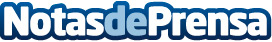 Más de 805 deudores en Andalucía solicitan acogerse a la Ley de Segunda OportunidadAndalucía se sitúa en la 4 posición del ranking de casos solicitados por comunidad autónoma con el 7,6%. El despacho de abogados Repara tu deuda ha llevado cabo más del 80% de los casosDatos de contacto:Isabel Rubio914012696 Nota de prensa publicada en: https://www.notasdeprensa.es/mas-de-805-deudores-en-andalucia-solicitan Categorias: Nacional Derecho Finanzas Sociedad Andalucia http://www.notasdeprensa.es